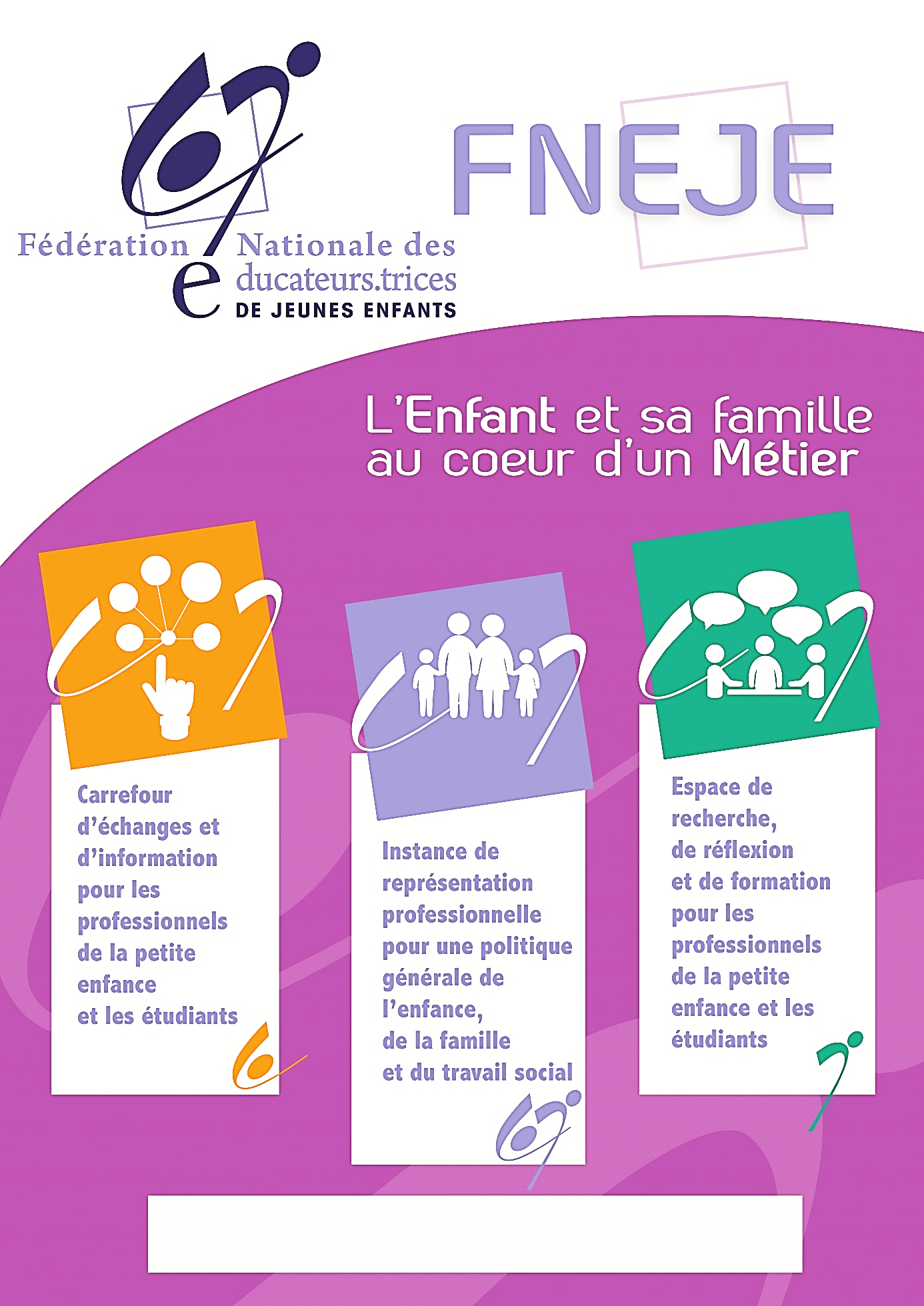 ADHESION A LA FNEJE - 2019J’adhère à la FNEJE 	Nom et prénom : 	Adresse : 	Code postal et ville : 	Téléphone : 	 Mail : 	Date de naissance : 	Année du diplôme : 	Professionnels.elles : j’exerce mes fonctions en (multi-accueil, micro-crèche, crèche familiale, RAM, jardins d’enfants, MECS/foyer de l’enfance, hôpital, CMP, PMI, école, etc.) : 	Dans quel secteur ? (associatif / publique / privé) : 	Je joins à ce bulletin un chèque libellé à l’ordre de la FNEJE choisie, du montant de :40 euros pour les EJE actifs à plein temps ou à + de 50%.20 euros pour les EJE non-actifs ou à temps partiel de 50% ou moins, ou en congé parental, à la retraite (joindre un justificatif de situation). 20 euros pour les sympathisants : personne physique non EJE.20 euros pour les EJE demandeurs d’emploi (joindre un justificatif de situation) et les EJE en formation (voie directe, situation d’emploi, apprentissage, VAE) (joindre un justificatif de situation). Ce bulletin est soit à imprimer/envoyer à l’adresse postale de la FNEJE choisie -- soit à remplir par ordinateur/envoyer par mail à la FNEJE choisie.Puis envoyer le chèque sous 7 jours à votre FNEJE, afin de valider l’adhésion.Merci pour votre soutien et à très bientôt !